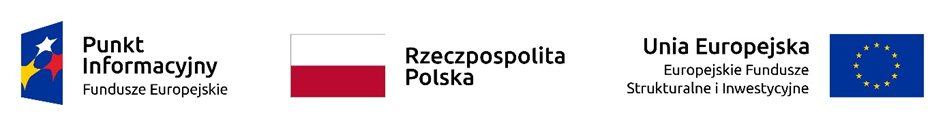 PROGRAM SPOTKANIA INFORMACYJNEGO,, Fundusze Europejskie na rozwój przedsiębiorstw’’Termin spotkania:  	16 lutego 2018 r.Miejsce spotkania: 	Biała Podlaska ul. Warszawska 14, sala audiowizualna nr 8 (parter) Organizator spotkania: Lokalny Punkt Informacyjny w Białej Podlaskiej ul. Warszawska 14Tel. 83 343 58 44, fax. 83 342 28 8210.00 – 10.15		Rejestracja uczestników10.15 – 10.30		Przedstawienie Oferty Sieci Punktów Informacyjnych Funduszy Europejskich10.30 – 11.00	Rozwój przedsiębiorczości na obszarze Bialskopodlaskiej Lokalnej Grupy Działania11.00 – 11.30	Dofinansowanie na usługi rozwojowe dla przedsiębiorców QS ZURICH11.30 – 11.45	Przerwa kawowa11.45 – 12.45	Możliwość pozyskania wsparcia na rozwój działalności gospodarczej z funduszu pożyczkowego:- Oferta Biłgorajskiej Agencji Rozwoju Regionalnego	- Oferta Lubelskiej Fundacji Rozwoju12.45 – 13.00	Konsultacje indywidualne